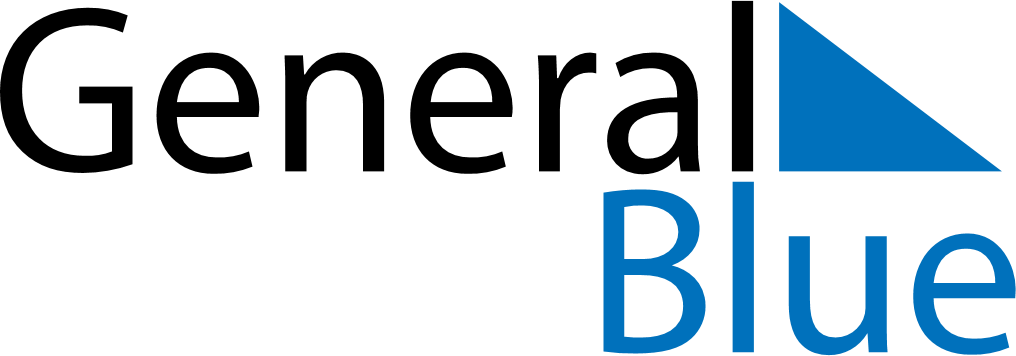 July 2023July 2023July 2023July 2023RwandaRwandaRwandaMondayTuesdayWednesdayThursdayFridaySaturdaySaturdaySunday112Independence DayIndependence Day34567889Liberation Day10111213141515161718192021222223242526272829293031